GENEL SEKRETERLİK(Personel Daire Başkanlığına)……………… Birimi ……………… Bölümü ……………… Anabilim Dalı ……………… kadrosunda görev yapmaktayım. ............................ İl Emniyet Müdürlüğü’nden almak üzere kendime/eşime/çocuğuma Hizmet Damgalı Pasaport çıkartmak istiyorum.Bilgilerinizi ve gereğini arz ederim.	(İmza)	Adı -Soyadı	UnvanıEKLER:1- Nüfus Cüzdanı Fotokopisi (..... adet)2- Biometrik Fotoğraf (..... adet)3- Görevlendirme Formu (..... adet)İkametgah Adresi:Cadde		: .....................................................Mahalle	: .....................................................Sokak		: .....................................................Bina/Daire No	: .....................................................İl		: .....................................................İlçe		: .....................................................Cep Tel.	: (..........) / .....................................Ev Tel.		: (..........) / .....................................İş Tel.		: (..........) / .....................................E-Posta		: .....................................................@bilecik.edu.tr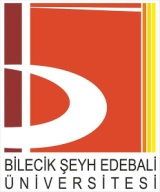 HİZMET PASAPORTU TALEP FORMUBŞEÜ-KAYSİS Belge NoDFR-187HİZMET PASAPORTU TALEP FORMUİlk Yayın Tarihi/Sayısı12.01.2017 / 29HİZMET PASAPORTU TALEP FORMURevizyon TarihiHİZMET PASAPORTU TALEP FORMURevizyon No’su00HİZMET PASAPORTU TALEP FORMUToplam Sayfa1